Внутригородское муниципальное образование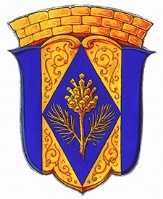 	Санкт-Петербурга поселок Комарово		МУНИЦИПАЛЬНЫЙ СОВЕТ ПЯТОГО СОЗЫВА	РЕШЕНИЕ  25 июля  2018 года			                                                                                № 7-3«О заключении договора о безвозмездном бухгалтерском обслуживании муниципального совета» В  соответствии  с Федеральным  законом  от  06.10.2003 года   N 131 - ФЗ  «Об  общих принципах  организации  местного  самоуправления  в  Российской  Федерации», Федеральным законом от 02.03.2007 года N 25-ФЗ "О муниципальной службе в Российской Федерации", Федеральным законом от 06.12.2011 года №402-ФЗ «О бухгалтерском учете», и в целях экономии финансовых средств бюджета внутригородского муниципального образования 
Санкт-Петербурга поселок Комарово, муниципальный совет РЕШИЛ: Главе муниципального образования заключить договор с главой местной администрации о безвозмездном бухгалтерском обслуживании муниципального совета внутригородского муниципального образования Санкт-Петербурга поселок Комарово. Настоящее Решение вступает в силу с момента официального опубликования.Контроль за исполнением данного Решения оставляю за собой.Глава муниципального образования 					            А.С. Журавская